Авторская разработка тематического родительского собрания «Читаем Аксакова вместе»в 4 классе учителя начальных классов МБОУ Школы №13 г.о.СамараЗахаровой Надежды МихайловныТрадиции семейного чтения, или как вырастить читающего и мыслящего человекаНаправленность : социо - психологическаяЦель собрания: создание условий для проявления познавательной активности  родителей по средствам психолого- педагогического просвещения.Задачи собрания:- установить партнёрские отношения с семьёй каждого ученика;- познакомит с новой технологией работы с книгой для приобщения ребёнка к чтению;- познакомить с технологией составления синквейна;- познакомить с интерактивным методом воспитания через участие и взаимодействие родителей и ребёнка.Вид:  психолого – педагогическое просвещение.Форма проведения: образовательный квест.Средства : -презентация отрывка мультипликационного фильма «Аленький цветочек»;-набор бумаги А-4;-клей по количеству команд;-ножницы по количеству команд;-цветные карандаши или фломастеры каждой команде;-набор карточек для создания книги по темам- книжка- инструкция;-листовка советов библиотекаря каждому участнику собрания;-пластилин;Подготовительная работа: кроссворды учеников к сказке С.Т.Аксакова «Аленький цветочек»Участники: родители и учащиеся класса.КонцепцияЛитературное чтение — один из основных предметов в обучении младших школьников. Он формирует обще учебный навык чтения и умение работать с текстом, пробуждает интерес к чтению художественной литературы и способствует общему развитию ребёнка, его духовно-нравственному и эстетическому воспитанию.Успешность изучения курса литературного чтения обеспечивает результативность по другим предметам начальной школы.  Почему современные дети не любят читать? Этот вопрос стал едва ли не определяющим в судьбе целого поколения. Проблема чтения становится государственной. На съезде Российского книжного союза в Москве было отмечено  то, что Россия стремительно теряет статус самой читающей страны, наблюдается кризис российской культуры и литературы (по данным социального опроса), растет число россиян, не читающих книги, а 18% населения не имеют дома книг совсем! Ни одной! Современное общество заинтересовано в квалифицированном читателе, т.к. мы живем в условиях изобилия информации, поэтому извлечение нужной информации из текста и её преобразование становятся важнейшими умениями, без которых невозможно жить в обществе и достичь успехов.Ход мероприятияРадуйтесь каждому прочитанному слову ребенка, понимая, что это действительно его маленькие победы. Приложение №1 к тематическому родительскому собранию«Читаем Аксакова вместе»в 4 классе учителя начальных классов МБОУ Школы №13 г.о.СамараЗахаровой Надежды МихайловныТрадиции семейного чтения, или как вырастить читающего и мыслящего человекаКнижка- инструкция команде №1 «Книга-сказка» с.1-6УЧАСТНИКИ ГРУППЫ РАСПРЕДЕЛЯЮТ РАБОТУ:Выполните задания по инструкции и у вас получится книжка1.Страница 1.Найдите правильную запись  и приклейте на страницу жанр произведения, фамилию автора и название:СКАЗКА   ЦВЕТИК-СЕМИЦВЕТИК       П. БАЖОВСКАЗКА    АЛЕНЬКИЙ ЦВЕТОЧЕ      П.ЕРШОВСКАЗКА     АЛЕНЬКИЙ ЦВЕТОЧЕК  С. АКСАКОВСКАЗКА  КРАСАВИЦА И ЗВЕРЬ     Жанна-Мари Лепренс де Бомон2. На страницу 1 выбери правильно и помести  портрет автора сказки 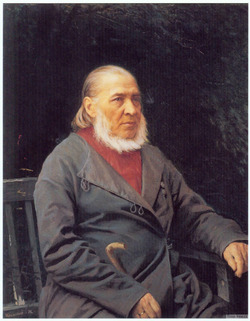 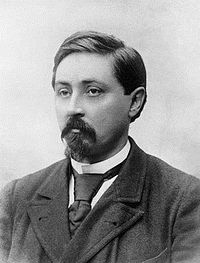 3. На страницу 2 наклей рисунки по сюжету сказки и подпиши к ним названия. Можно использовать текст сказки.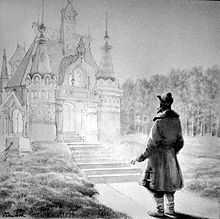 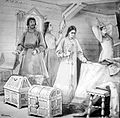 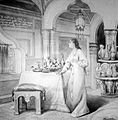 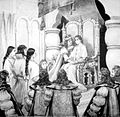 3.На страницу 3 размести текст и приготовься кратко пересказать4.Для 4 страницы есть загадка. Прочитай, отгадай.5.Размести на 5-7 странице кроссворды к сказке, которые приготовили ребята вашей группы дома.6. Для последней странице пластилином раскрась «аленький цветочек».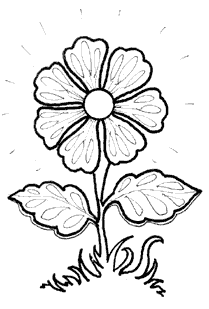 Книжка- инструкция команде №2 «Герои сказки» с. 7 - 12УЧАСТНИКИ ГРУППЫ РАСПРЕДЕЛЯЮТ РАБОТУ:1.Определи героя сказки .Раскрась рисунок.  Вырежи рисунок и наклей на  страницу. Подбери из текста сказки описание героя.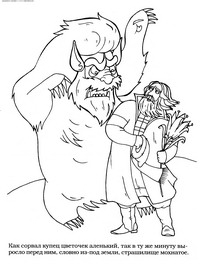 2.Выбери синквей для своего героя. Вырежи и размести на страницу 2.3.На страницы 3-4 раскрась , наклей рисунок к сказке по сюжету и  сделай к ниму подписи из текста.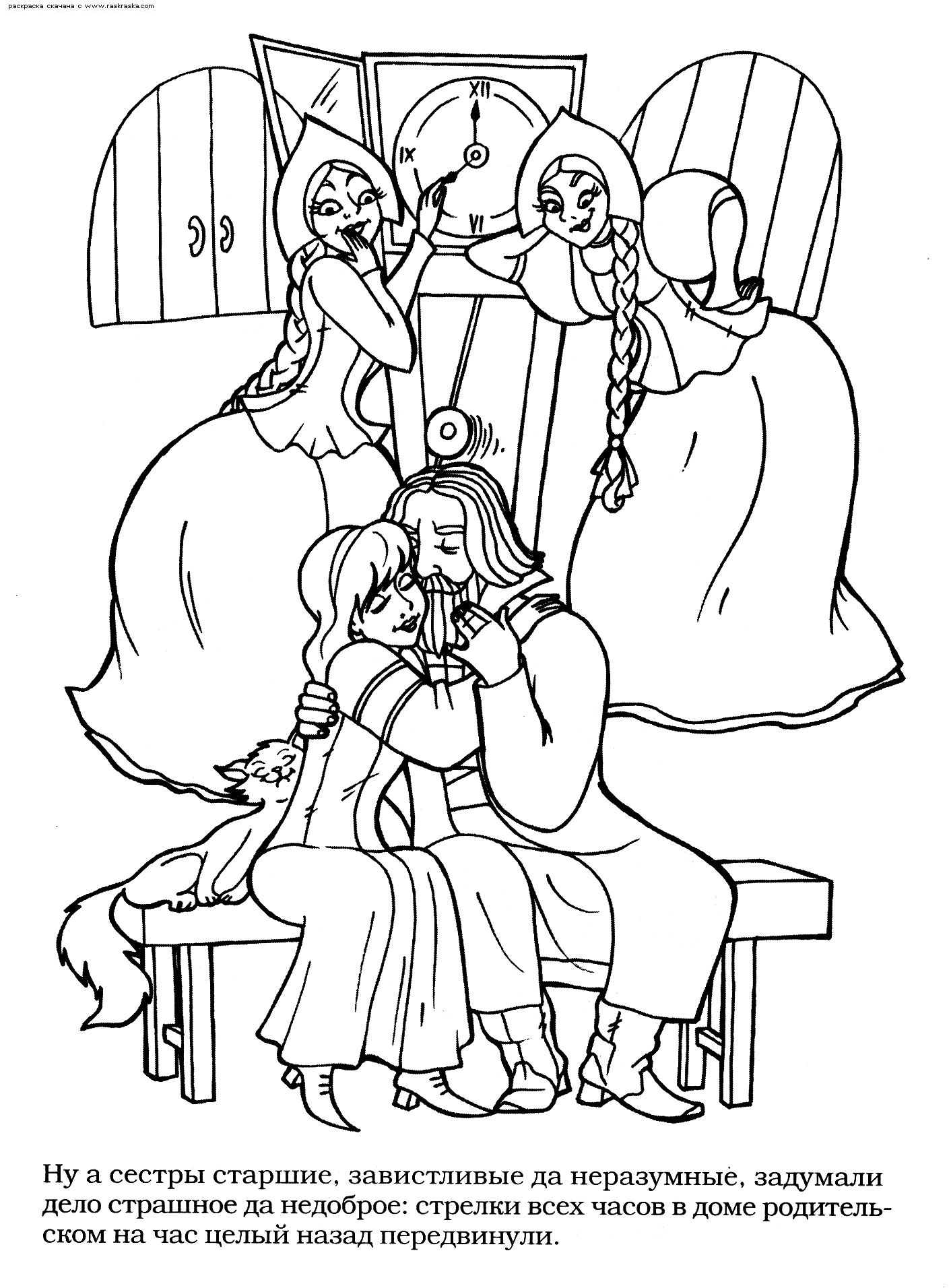 4.Размести на 5-7 странице кроссворды к сказке, которые приготовили ребята вашей группы дома.5. Для последней странице пластилином раскрась «аленький цветочек».\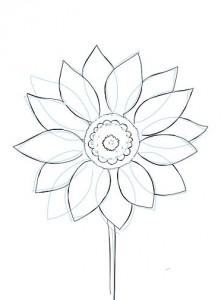 Книжка- инструкция команде №3 «Писатель» с.13-19УЧАСТНИКИ ГРУППЫ РАСПРЕДЕЛЯЮТ РАБОТУ:1.На страницу 1 размести  название произведения, фамилию автора и краткую биографию.2. На страницу 2 вырежи, раскрась и наклей рисунки с фрагментами из сказки. Найди в тесте отрывки к ним и подпиши.Какими частями сказки являются данные отрывки?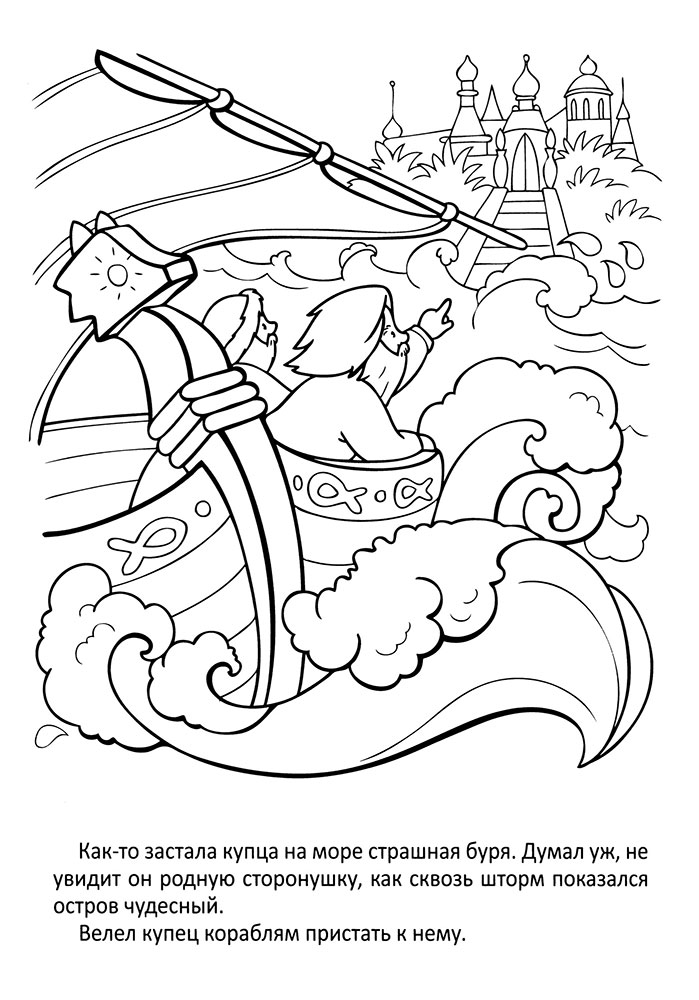 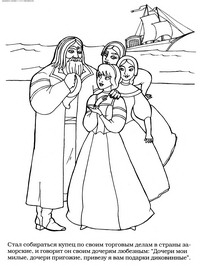 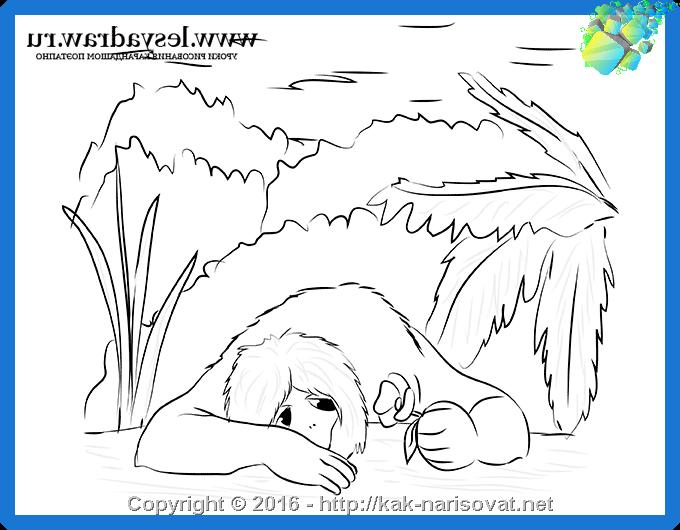 3. На 3 страницу вырежи и наклей тот отзыв о сказке, который вам больше понравился, по вашему мнению он самый точный.Я прочитал сказку “Аленький цветочек”. Автор этой сказки - С.Т. Аксаков. В сказке рассказывается о купце, у которого было три дочери. Младшая дочь попросила отца привезти ей “цветочек аленький” из путешествия. Из-за этого желания ей пришлось прийти к чудищу, которое охраняло цветок. Из троих дочерей купца мне больше всего понравилась именно младшая дочь своей добротой и бескорыстием, которые она проявила к своему отцу и к чудищу. Она решила пожертвовать собой ради спасения отца и полюбила безобразное, но доброе чудище. Эта книга мне показалась интересной и поучительной. Она учит тому, что нужно отвечать добром на добро. И что настоящая доброта и любовь имеют волшебную силу и способны творить чудеса: например, превратить чудище в прекрасного принца.4. Для страницы 4 подбери пословицы к героям сказки по их делам:Алый цвет мил на весь свет.___________________________________________________  Из одной клетки да неравные детки.______________________________________________Не давши слова, крепись, а давши, держись.После драки кулаками не машут.__________________________________________Не по виду суди, а по делам.______________________________________________Всё хорошо, что хорошо кончается._____________________________________________5.Размести на 5-7 странице кроссворды к сказке, которые приготовили ребята вашей группы дома.6. Для последней странице пластилином раскрась «аленький цветочек».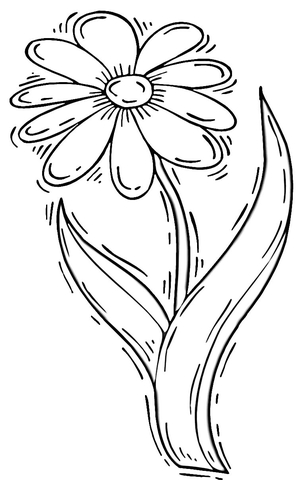 Книжка- инструкция команде №4 «Чудище» с.20-26УЧАСТНИКИ ГРУППЫ РАСПРЕДЕЛЯЮТ РАБОТУ:Определи по рисунку героя сказки , раскрась ,вырежи и приклей на страницу 1.Найди описание в тексте и подпиши под картинкой.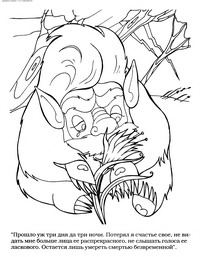 Выбери синквейн для характеристики своего героя.Вырежи и приклей на страницу 2.3.На страницы 3-4 раскрась и наклей рисунки к сказке по сюжету   сделай к ним подписи из текста.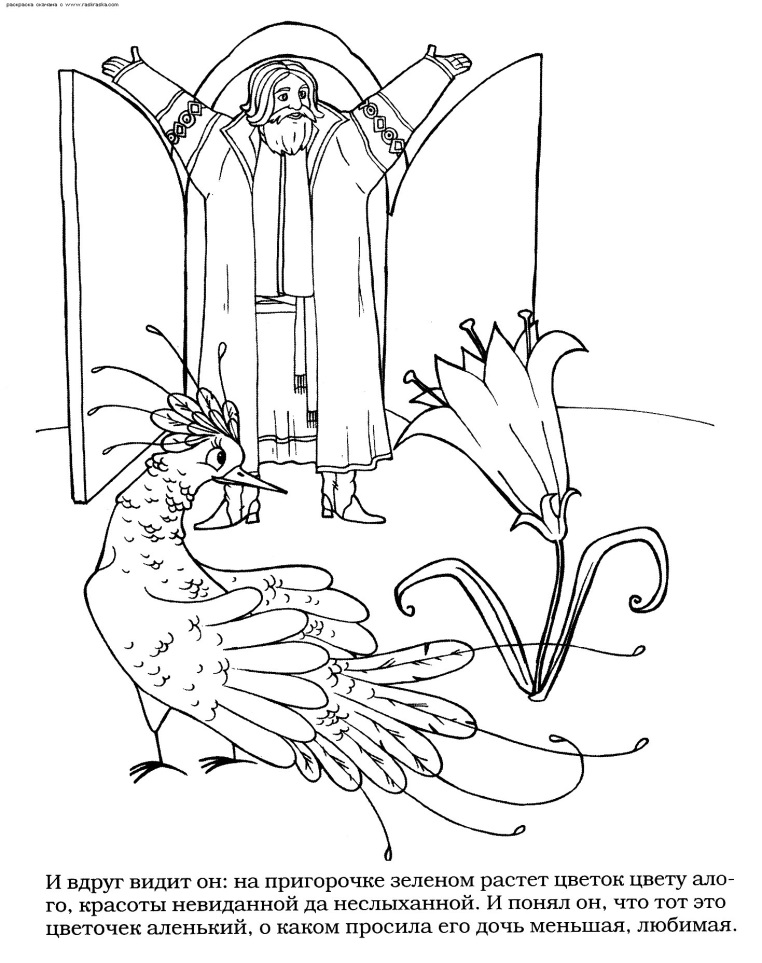 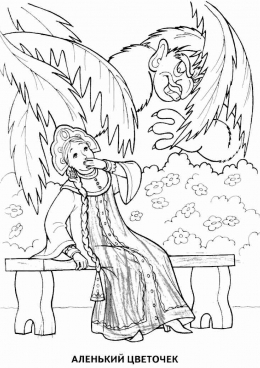  4.Размести на 5-7 странице кроссворды к сказке, которые приготовили ребята вашей группы дома.5. Для последней странице пластилином раскрась «аленький цветочек».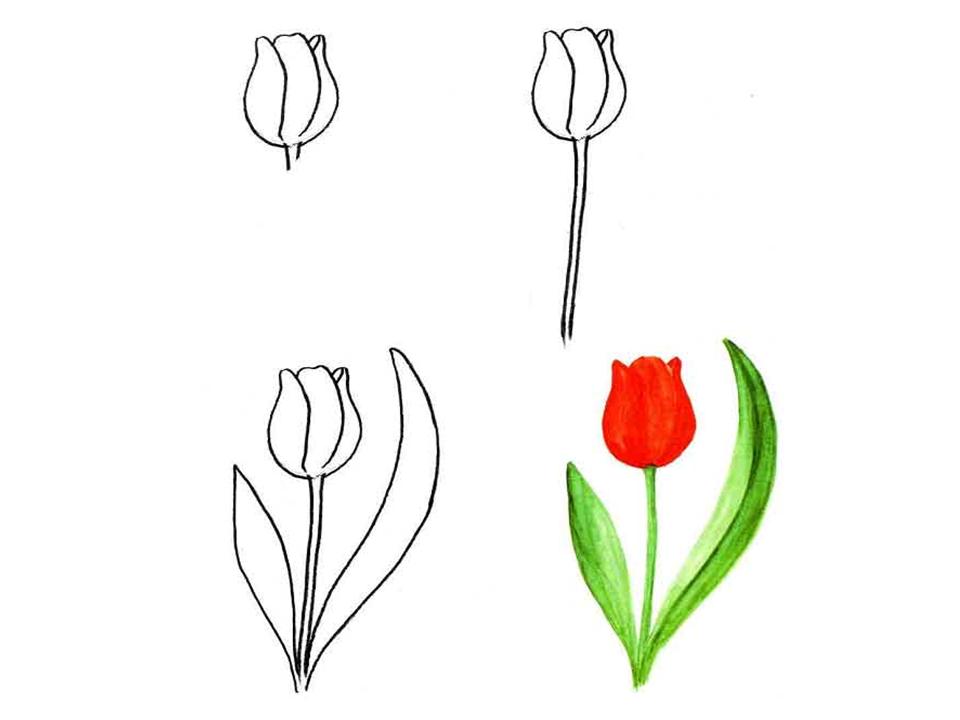 Книжка - инструкция команде №5 «Младшая дочь» с.27-33УЧАСТНИКИ ГРУППЫ РАСПРЕДЕЛЯЮТ РАБОТУ:Определи по рисунку героя сказки, раскрась ,вырежи и приклей на страницу 1.Найди описание в тексте и подпиши под картинкой.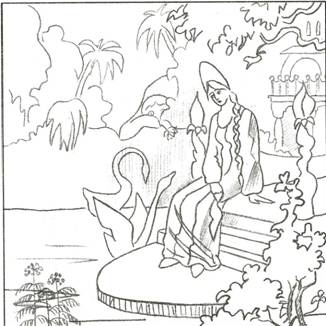  Выбери синквейн для характеристики своего героя.Вырежи и приклей на страницу 2.3.На страницы 3-4 раскрась и наклей рисунки к сказке по сюжету ,  сделай к ним подписи из текста.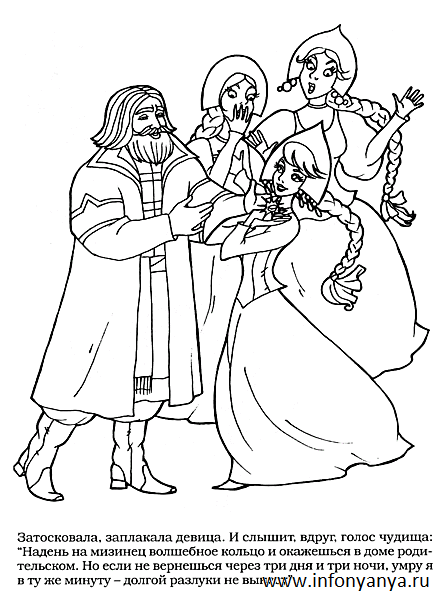 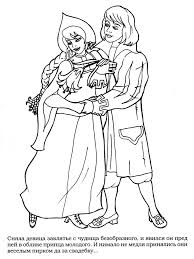 4.Размести на 5-7 странице кроссворды к сказке, которые приготовили ребята вашей группы дома.5. Для последней странице пластилином раскрась «аленький цветочек».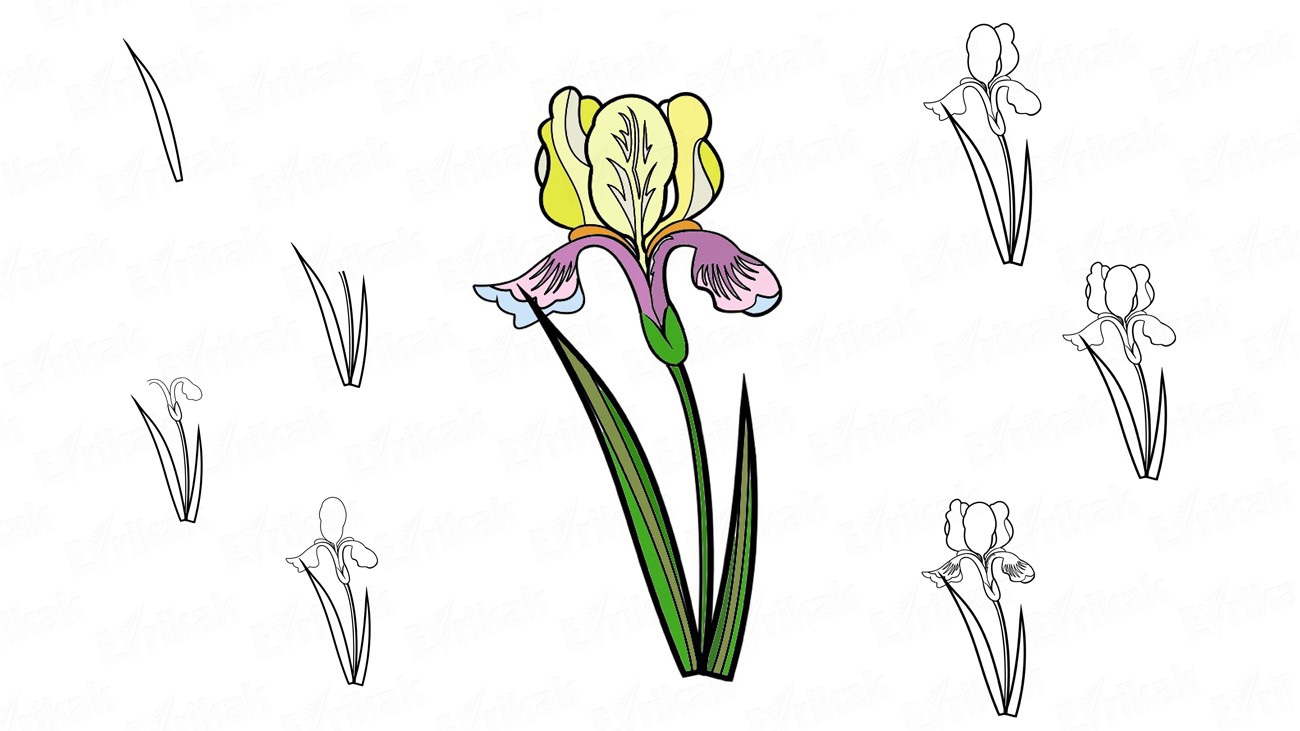 этапыцельИнструментарий по достижению целиРаздаточныйматериалДеятельностьРодителей и учащихсяПланируемыйрезультатВводный1.Мотивация к деятельностиНастрой на работуПостановка проблемной ситуацииСловесное приветствие   -  Здравствуйте, уважаемые родители! Очень рада Вас видеть на нашем собрании. Спасибо за ваше внимание к собственному ребенку, за желание сотрудничать с учителем. А начнем мы с вами работу  с просмотра отрывка из мультфильма «Аленький цветочек».Видео презентацияПриветствие учителя.Создание положительной атмосферыПрогнозирование темы собранияВводный1.Мотивация к деятельностиНастрой на работуПостановка проблемной ситуацииСловесное приветствие   -  Здравствуйте, уважаемые родители! Очень рада Вас видеть на нашем собрании. Спасибо за ваше внимание к собственному ребенку, за желание сотрудничать с учителем. А начнем мы с вами работу  с просмотра отрывка из мультфильма «Аленький цветочек».Видео презентацияСмотрят фрагмент мультипликационного фильма «Аленький цветочек»Создание положительной атмосферыПрогнозирование темы собранияОсновной2. АктуализацияПостановка проблемной ситуацииУчебная дискуссия.. - Скажите, пожалуйста,  как мультфильм связан с нашим собранием?- Правильно, на уроках чтения изучается то произведение.-Вопрос для ответа «про себя» : приступил ли ученик к домашнему чтению без вашего вмешательства?-Что можем мы сделать, чтобы вырастит читающего, а значит мыслящего человека?Участие в дискуссии Постановка проблемного вопроса перед каждым родителем3. Новые знанияПознакомить с новыми формами работы над литературным произведениемРассказ учителя-Уходит, теряется традиция семейного чтения, когда вся семья находила время собраться вместе и почитать интересную книгу. Обсудить её. Здесь заложена не только задача приобщить ребёнка к чтению, но и показатель заинтересованности взрослых в совместном чтении.-Трудно оторвать не только ребёнка от компьютера, да и  взрослых. -Как быть? Компьютер НЕ ЗАМЕНИТ общения с родителями, НЕ ЗАМЕНИТ маминого тёплого слова, не погладит по голове, не прижмёт к себе.- Хочу показать вам работу с книгой, которую мы попробовали с ребятами. Детям понравилась работа с современным названием «Квест- игра» в команда без передвижения. Но, главным условием участия в игре, было знание  содержания сказки.Получают информациюЗаинтересоватьпроблемойИнструктаж о проведении игрыБеседа-инструктаж-Квест-игра проходит в команде. Делиться можно по-разному. Мы поделимся на пять команд по списку.-Команды получают книжку-инструкцию.(См. в приложении №1)Команды родителей получают книжки-инструкции.Делятся на пять команд по списку.Читают инструкции и выбирают поручение.Согласиться с составом команды.Выбрать поручение «по душе».Каждый может проявить себя.Познакомить с новой технологиейкритического мышления«синквейн»Педагогическое просвещение. Рассказ-В работе одной группы встретиться задание с «синквейном».Что это такое?-Это характеристика героя сказки в пяти строчках, составляется по 5 вопросам, отвечаем на первый вопрос одним словом, на второй- двумя словами, на третий -3 и т.д.Вопросы:1.Кто герой?2.Какой он?3.Действия героя в сказке?4. Роль героя в событиях сказки?5. Кто он, но вашему мнению?Книжки- инструкцииЗнакомятся с содержанием книжки – инструкции с целью поиска листа с синквейнами. Используют помощь учеников.Использованиеинформации в домашней  работе 4.Ход игры Освоение новой технологии«квест»Интерактивная деятельностьТворческая работа в группах.Индивидуальная работа по поручениям.Клей.Ножницы.Бумага А-4.Цветные карандаши.Фломастеры.Пластилин.Кроссворды учеников к сказке.Работают над созданием книжки-малышки по заданиям.Создание СВОЕЙ красочной авторской книжки-малышки.Коммуникационных взаимодействий между игроками5.Презентация продуктаСовместное выступлениеТехнология : ситуация успеха.- Настало время представить свою работу. Вы трудились, творили, старались. Теперь произведите впечатление на слушателей. Вы - лучшие!Книжка-малышкаВыступление команды. Презентация нового книжного продукта Командное участие в работе.Показать, что все члены семьи будут полезны.ЗаключительныйПодведение итога работыРефлексия (дискуссия, самостоятельная работа)Оценка работыКоммуникационная - обмен мнениями и новой информацией между родителями и педагогом;Информационная - приобретение родителями  нового знания;Мотивационная - побуждение родителей к дальнейшему расширению информационного поля;Оценочная - соотнесение новой информации и уже имеющихся у родителей знаний, высказывание собственного отношения. 5.оценка процесса.Лист бумаги А-4 для записи ответов:Чему научились?Что можете ещё предложить?Дают оценку своей деятельности.Предлагают свои виды работы из семейного опыта.Заполняют  лист рефлексии.Оказание практической помощи родителям, заинтересованным в успешном обучении детей, положительного климата  в семейных взаимоотношениях.ИтогПомощь практическими советамиПодарок- На память о нашей работе получите листовки с советами психологов и библиотекарей о том, как вырастить читающего и мыслящего человека.-Всего доброго. Спасибо за работу.Листовка советов (см.в приложении №2)Получают листовкиБлагодарят детей за помощь, учителя за просвещение.Дать практические советы от библиотекаря.поручениефамилия-раскрашивают ( 2 человека);-вырезают и клеят ( 1 человек);-работают с текстом книги (2 человека);-оформляют обложку (1 человек);-рассказывают о проделанной работе (1человек);-руководит работой ( 1 человек)-стараются и переживают  (все);Это интересно: Сказка «Аленький цветочек», известная в России с 1858 года благодаря писателю Сергею Тимофеевичу Аксакову, на самом деле намного старше и имеет множество двойников в других странах. Например, в Америке дети с удовольствием смотрят мультфильм студии «Дисней» под названием «Красавица и Чудовище» («Beauty and the Beast»). А еще раньше, в 1757 году Мари-Жанна Лепренс де Бомон во Франции записала одноименную сказку («La belle et la bête»), которую также слышал и другой собиратель народного творчества, Шарля Перро (Франция). Есть и другие, похожие по сюжету народные и литературные сказки, главная мысль которых: всегда нужно судить о человеке не по внешности, а по поступкам и по душевным качествам, и тогда добрые чудовища превратятся в прекрасных принцев. И не цветок, а любовь и верность сотворят чудеса. Кстати, Аксаков ни разу в сказке не назвал аленький цветочек волшебным, а лишь прекрасным!Размести на странице текст загадки и напиши ответ.Жил да был один купец,
уважаемый вдовец.
Был он сказочно богат,
но казне своей не рад.
Он в казне не видел прока,
если сердце одиноко.
Торговался всё ж до ночи
ради трёх красавиц дочек.
Их наряды на подбор –
шитый золотом узор.
Словно лебеди плывут,
разговор как нить ведут.
Старшие хотя бойчее,
младшая купцу милее.
Как- то раз купец собрался
да и за море подался
за каким-то интересом:
за прибытком аль привесом.
Долго за морем он был,
наконец домой приплыл.
Дочерям привёз подарки.
Старшеньким – каменьев ярких.
Младшей, спрятав в узелок,
чудный ...поручениефамилия-раскрашивают ( 2 человека);-вырезают и клеят ( 1 человек);-работают с текстом книги (2 человека);-оформляют обложку (1 человек);-рассказывают о проделанной работе (1человек);-руководит работой ( 1 человек)-стараются и переживают  (все);ОтецДобрый, заботливыйУезжает, находит, решаетсяСтарается жить по совестидобрякКупецВзрослый, честныйТоргует, растит, заботитсяХочет добра своим детямчеловекМужчинаКрасивый, сильныйРаботает, растит, путешествуетХочет много увидеть странвыдумщикпоручениефамилия-раскрашивают ( 2 человека);-вырезают и клеят ( 1 человек);-работают с текстом книги (2 человека);-оформляют обложку (1 человек);-рассказывают о проделанной работе (1человек);-руководит работой ( 1 человек)-стараются и переживают  (все);«Аленький цветочек» С. Т. Аксакова — это волшебная сказка. Сюжет её незатейлив. «Богатый купец, именитый человек» не может сам выбраться из волшебного леса — его вызволяет невидимое чудище. Чудищем оказывается заколдованный «молодой принц, красавец писаный». Младшая дочь купца побеждает нечистую силу благодаря своим человеческим достоинствам: она верна дочернему долгу, не помнит зла, благодарна за добро. Она относится к чудищу бескорыстно: любит его за «беседы ласковые и разумные», «за душу добрую».В сказке ярко показаны и нравственные переживания. «Аленьким цветочком» испытываются все герои, и верх над бессердечием и завистью одерживает доброта, над хитростью — простодушие.Я прочитал сказку “Аленький цветочек”. Автор этой сказки - С.Т. Аксаков. В сказке рассказывается о купце, у которого было три дочери. Младшая дочь попросила отца привезти ей “цветочек аленький” из путешествия. Из-за этого желания ей пришлось прийти к чудищу, которое охраняло цветок. Из троих дочерей купца мне больше всего понравилась именно младшая дочь своей добротой и бескорыстием, которые она проявила к своему отцу и к чудищу. Она решила пожертвовать собой ради спасения отца и полюбила безобразное, но доброе чудище. Эта книга мне показалась интересной и поучительной. Она учит тому, что нужно отвечать добром на добро. И что настоящая доброта и любовь имеют волшебную силу и способны творить чудеса: например, превратить чудище в прекрасного принца.поручениефамилия-раскрашивают ( 2 человека);-вырезают и клеят ( 1 человек);-работают с текстом книги (2 человека);-оформляют обложку (1 человек);-рассказывают о проделанной работе (1человек);-руководит работой ( 1 человек)-стараются и переживают  (все);пареньмолодой, веселыйгуляет, работает, учитсяон мечтает о девушкемолодецчудищемолодой, добрыйтоскует, верит, ждётполучил заклятье от колдуньипринцчеловеквеселый, богатыйживет, ждет,  веритпострадал из-за своего отцахорошийпоручениефамилия-раскрашивают ( 2 человека);-вырезают и клеят ( 1 человек);-работают с текстом книги (2 человека);-оформляют обложку (1 человек);-рассказывают о проделанной работе (1человек);-руководит работой ( 1 человек)-стараются и переживают  (все); девушкапослушная, красиваямечтает, ждёт, влюбляетсяжелает всем людям добра счастье купчихатрудолюбивая, отзывчиваяверит, любит, спасаетдобро всегда побеждает злопринцессачеловек добродушный, спокойныйживёт, работает, мечтаетдоверяет, переживает за близкихдевушка